COVER SHEETInstitution’s Name:Date Submitted:Preparer of this Report:Phone:E-mailCAEP/State Coordinator: Phone: E-mail: Name of Institution’s program: Grade levels for which candidates are being prepared: Degree or award level  (select one)Initial___ Baccalaureate___ Post BaccalaureateIs this program offered at more than one site?___ Yes___ NoIf your answer is yes to the above question, list the sites at which the program is offered: Program report status (check one): ___ Initial Review___ Continuing Review___ Focused Visit SECTION I: CONTEXTUAL INFORMATIONCandidate Information * Enrolled candidates are those formally admitted to the program as of the institution's official fall reporting date or as of October 15 of each academic year.** Program completers are those candidates for whom a degree is conferred within the selected academic year. The academic year begins in the fall and concludes in the spring or summer of the following year depending upon whether candidates are granted degrees in the summer.Curriculum Exhibit (Select 1)___ Option 1: Complete the Curriculum Exhibit Form below. Include an electronic link to each syllabus for courses listed under the Teaching Specialty and the Professional Education columns.___ Option 2: Upload the Program Status Sheet (must include general studies, specialty area, and professional education courses). Include an electronic link to each syllabus for courses listed under the Teaching Specialty and the Professional Education columns.Curriculum Exhibit Form SFN 14381.  Provides the opportunity for institutions to document the entire program including general studies, teaching specialty, and professional education.Curriculum exhibit forms are to be prepared for every basic and advanced program being brought forward for either initial or continuing approval by the Education Standards and Practices Board (ESPB). A separate sheet is to be completed for each program for which approval is requested. If more than one program is offered within an approval category, a separate sheet must be completed for each of those programs. For example, if both instrumental and vocal/choral music majors are offered, complete a separate sheet for each. Also, for example, a separate sheet must be completed for each of the science and social science majors.	CURRICULUM EXHIBIT FORM BASIC PROGRAM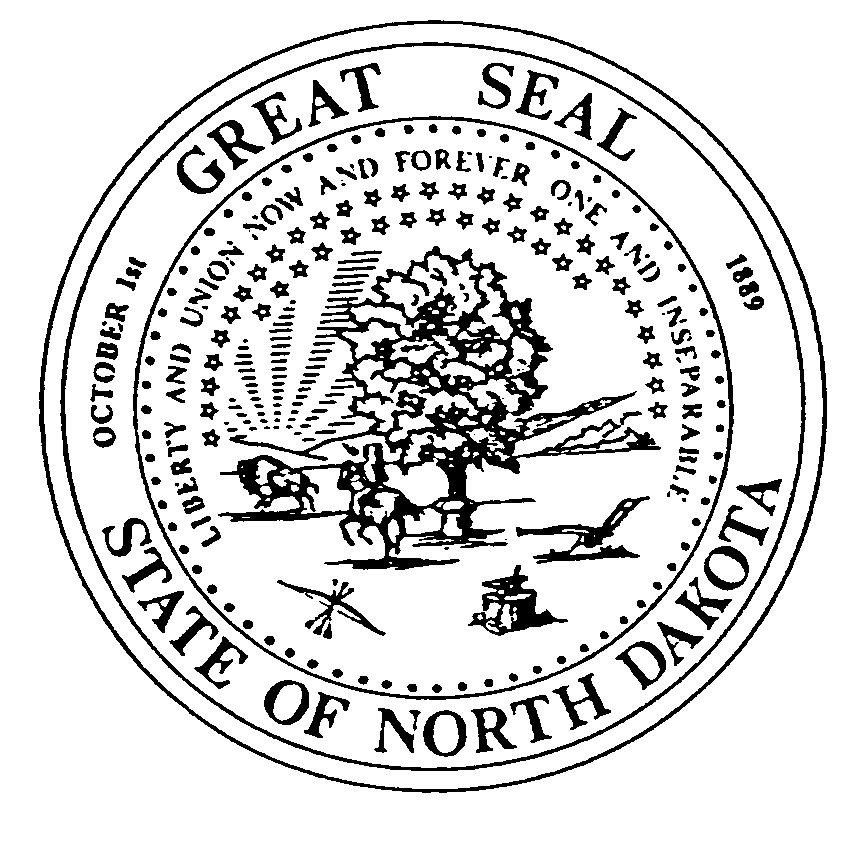 EDUCATION STANDARDS AND PRACTICES BOARDSFN 14381 (05-17)ESPB does not advocate, permit, nor practice discrimination on the basis of sex, race, color, national origin, religion, age or disability as required by various state and federal laws.Descriptive Information about the Program: Provide a one to two paragraph description to help reviewers understand your program (include information that describes how a student typically moves through the program from entry to exit). Changes in the Program since the Last Review: Please describe any changes since the last review and include rationale for those changes. Field & Clinical Experiences: Briefly describe the required field & clinical experiences that are specific to your program including the number of hours for early field experiences and the number of hours/weeks for student teaching or internships.SECTION II: RESPONSE TO STANDARDSAreas of Weakness from Prior Review: How has the program addressed and resolved the weaknesses targeted in the previous program review and not previously resolved? Describe actions taken to address the weakness and provide evidence that the weakness has been resolved.Course/Assessment Matrix: Complete the matrix below. List courses that address each of the ESPB standards for your program. (All courses listed should be linked to an electronic syllabus. List the assessments that most clearly align with each standard.)(Choose from among those listed in Section 4: Evidence of Meeting the Standard.)Provide a short narrative describing how the program addresses the standard.(For example, identify course objectives, activities and related experiences).SECTION III: ADDRESSING THE STANDARDSNarrative:Narrative:Narrative:Narrative:Narrative:Narrative:Narrative:Narrative:Narrative:Narrative:SECTION IV: EVIDENCE OF MEETING THE STANDARDSIt is expected that your program makes use of multiple assessments to ensure that all standards are met. If the program is offered in more than one site or in more than one method (e.g. online as well as face-to-face) provide aggregated (program level) AND disaggregated (site or method specific) data. Complete tables 1.A-1.C described below and provide information requested related to the two-four additional assessments you selected in 2.1.	Required Assessments: 1. A	Cumulative GPA at the point of completion: Complete Table 1. A reporting at least 3 years of data (Courses included in the calculation must be required for all candidates.)1. B	Assessment documenting candidate achievement of content knowledge. Provide a description of the assessment, a data table showing three years of results (include total number of candidates), an electronic copy of the assessment instrument (test, project, paper, etc.) and, where appropriate, the rubric or scoring guide.1. C	Student Teaching Performance (Clinical Experience) Evaluation (please report data only in the area of content knowledge). Build Table 1.C that includes the following:The N (number of candidates)Proficiency scale (e.g. Beginning, progressing, proficient, exceeds proficient) Performance results at each proficiency level (at least 3 years of data)Attach an electronic copy of the performance instrument2.	Additionally, select from among the following assessment for a total of 6-8. For each provide a description of the assessment, a data table showing three years of results, an electronic copy of the assessment instrument (test, project, paper, etc.) and where appropriate the rubric or scoring guide):Pre-student Teaching Practicum EvaluationsKey Performance TasksCapstone Project (portfolio, teacher work sample, etc.)Employer survey results related to content knowledgeGraduate survey results related to content knowledgeAdditional assessment(s) of choice3.	Respond to the following questions:Analysis of findings: Describe how the data provided above demonstrate that candidates in the program meet the standards.Response to findings: What changes have you made in your program as a result of data analysis? Provide a rationale for your decision.Directions: Provide three cycles of data on candidates enrolled* in the program and completing** the program, beginning with the most recent academic year for which numbers have been tabulated. Please report the data separately for the levels/tracks (e.g., baccalaureate, post-baccalaureate, alternate routes, master’s, doctorate) being addressed in this report. Program: Directions: Provide three cycles of data on candidates enrolled* in the program and completing** the program, beginning with the most recent academic year for which numbers have been tabulated. Please report the data separately for the levels/tracks (e.g., baccalaureate, post-baccalaureate, alternate routes, master’s, doctorate) being addressed in this report. Program: Directions: Provide three cycles of data on candidates enrolled* in the program and completing** the program, beginning with the most recent academic year for which numbers have been tabulated. Please report the data separately for the levels/tracks (e.g., baccalaureate, post-baccalaureate, alternate routes, master’s, doctorate) being addressed in this report. Program: Academic Year # of Candidates Enrolled in theProgram# of Program Completers Institution:  Institution:  Major:  Total credits required for degree:  Total credits required for degree:  Total credits required for degree:  General StudiesTeaching SpecialtyProfessional EducationCredits Required: Credits Required:  Credits Required: Total:Total: (Minimum 32 hours) Total: ( Minimum 22 hours Including Student Teaching) State StandardCourse Prefix and Title (with electronic links to syllabi)Assessment (from among those listed under Section IV: Evidence of Meeting the Standard) 21005.1 Content Knowledge The program requires the study of driver education content and disciplinary concepts related to the development of a driver safety educated person. The program requires the study of how to plan, implement, and maintain a driver and traffic safety education program through classroom instruction and in‐car instruction.21005.2 Pedagogical Knowledge The program requires the ability to apply pedagogical knowledge and skills appropriate to the teaching of driver’s education including the classroom and in‐car instruction. The core of this standard will be sequential and progressive field experiences/student teaching that allow teacher candidates to refine, extend, and apply their teaching skills at the 5‐12 level.21005.3 Growth and Development The program requires the study of how individuals learn and develop, and to teach candidates how to support their students’ physical, cognitive, social, and emotional development. This standard addresses human growth and driver/safety education development and focuses on the application of growth and development concepts necessary to create learning experiences.21005.4 Management and Motivation The program requires the study of individual and group motivation and behavior to create a safe learning environment, recognizing legal responsibilities and encouraging positive social interaction, active engagement in learning, and self‐motivation This standard is concerned with the teacher candidate’s use of a variety of strategies to institute behavior change, manage resources, promote mutual respect, and self‐responsibility, and motivate students. Teacher candidates whose performance is acceptable will be effective in helping learners develop behaviors related to respect, responsibility, and enjoyment of driver education activities.21005.5 Communication The program requires the study of effective verbal, nonverbal, and media communication techniques to enhance learning and engagement in driver education settings. Teacher candidates demonstrate sensitivity to all learners, and model appropriate behavior.21005.6 Planning and Instruction The program requires the study of how to plan and implement a sequential standards‐based K‐12 curriculum using a variety of developmentally appropriate instructional strategies.21005.7 Learner Assessment The program requires the study observing, recording, and reporting of assessment to foster driver/safety, cognitive, social, and emotional development of learners in driver/safety activities. Teacher candidates will use various forms of authentic and traditional assessment to determine achievement, provide feedback to students and parents, and guide instruction. Critical to this process will be an analysis of the appropriateness of various assessments21005.8 Reflection The program requires the study of reflective practice, with evaluation of the effects of the educator’s actions on others (e.g., learners, parents/guardians, fellow professionals). Teacher candidates seek opportunities to grow professionally. This standard can be met through a series of learning experiences that promote self‐reflection on the part of teacher candidates.21005.9 Technology The program requires the study of current, appropriate instructional technologies to enhance learning and to enhance personal and professional productivity.21005.10 Collaboration The program requires the study of how to foster relationships with colleagues, parents or guardians, and community agencies to support learners’ growth and well‐being. This standard encompasses the teacher candidate’s opportunities to interact and advocate for driver education both in school and the larger community. Inclusion of learning experiences that involve teacher candidates with community agencies would be appropriate.YearN (number of candidates)Overall Average GPARange of GPA